NÁRODNÁ RADA SLOVENSKEJ REPUBLIKYII. volebné obdobieČíslo: 104/2002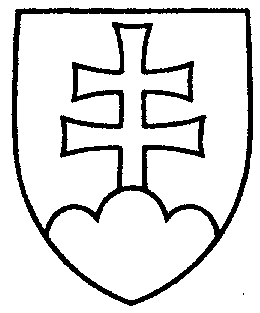 2019UZNESENIENÁRODNEJ RADY SLOVENSKEJ REPUBLIKYz 5. apríla 2002k návrhu poslanca Národnej rady Slovenskej republiky Alexandra SLAFKOVSKÉHO na vydanie zákona, ktorým sa mení zákon č. 80/1990 Zb. o voľbách 
do Slovenskej národnej rady v znení neskorších predpisov (tlač 1335) - prvé čítanie	Národná rada Slovenskej republikypo prerokovaní návrhu poslanca Národnej rady Slovenskej republiky Alexandra SLAFKOVSKÉHO na vydanie zákona, ktorým sa mení zákon č. 80/1990 Zb. o voľbách do Slovenskej národnej rady v znení neskorších predpisov (tlač 1335), v prvom čítaní	r o z h o d l a, že	podľa § 73 ods. 4 zákona Národnej rady Slovenskej republiky č. 350/1996
Z. z. o rokovacom poriadku Národnej rady Slovenskej republiky v znení neskorších predpisov	nebude pokračovať v rokovaní o tomto návrhu zákona.Jozef  M i g a š  v. r.predsedaNárodnej rady Slovenskej republikyOverovatelia:Dušan  Š v a n t n e r   v. r.Jaroslav  S l a n ý   v. r.